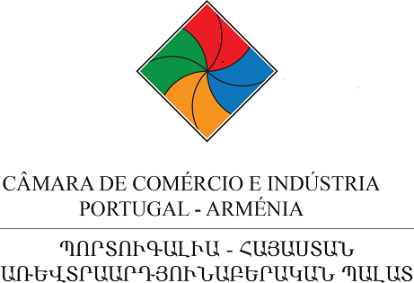 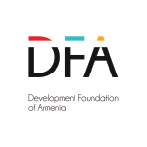 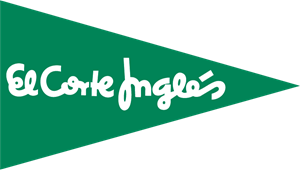 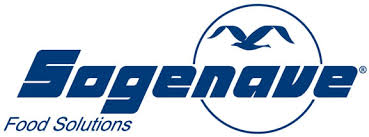 _____________________________________________________________________________________
Պորտուգալիա արտահանման հնարավորությունները և առավելությունները ՝Մուտք 10 մլն բնակչություն ունեցող Պորտուգալիայի և 45 մլն բնակչություն ունեցող Իսպանիայի նոր շուկաներ;Հանդիպումներ  ընդհանրականորեն 272մլն բնակչություն ունեցող՝ պորտուգալերենը որպես պաշտանական լեզու ճանաչող երկրների / Բրազիլիա, Անգոլա, Մոզամբիկ, Գվինե-Բիսաու, Կաբո Վերդե, Հասարակածային Գինե, Սան Տոմե և Պրինսիպե, Արևելյան Տիմոր/ առևտրային կազմակերպությունների ներկայացուցիչների հետ;Առևտրային և մշակութային նոր կապերի ստեղծում Իբերական թերակղզում,տեղի սուպերմարկետներում  ապրանքների ցուցադրության և իրացման հնարավորություն՝ ներառյալ մարկետինգը և գովազդը: Պորտուգալիայում առկա ներկրող կազմակերպությունների հետ համագործակցույթյան հնարավորություն:Ցուցադրության համար նախապես ընտրված ապրանքների երաշխավորված վաճառք Սոժենավ ներկրող ընկերության միջոցով;Մինչև 100 ընդհանուր ապրանքատեսականի;Պորտուգալացիներին, այնտեղ ապրող այլազգիներին և Պորտուգալիայի սփյուռաբնակ համայքներում բնակվող (2,5 մլն) հայկական ապրանքների տեսանելիության ապահովում;Հայկական ապրանքների ճանաչելիությունը  էլ ավելի բարձրացնելու նպատակով  համտեսումների կազմակերպում առևտրային կազմակերպությունների ներկայացուցիչների և առհասարակ գնորդների համար;Ցուցադրության և վաճառքի համար երկրի  ամենա  էքսկլուզիվ տարածքների տրամադրում;Պորտուգալիայի ամենա մարդաբնակ և  կոսմոպոլիտ, տուրիստական և շքեղ քաղաքներում ձեր ապրանքատեսականին միաժամանակյա 14 օր անընդմեջ  ցուցադրելու հնարավորություն;Սոժենավի համագործակցում ցուցահանդես/ վաճառքի կազմակերպման և իրականացման ամբողջ ընթացքի ժամանակ;Էլ Կորտե Ինգլես սուպերմարկետների Գուրմե (Gourmet) բաժիններում ցուցադրության հնարավորություն;Ցուցադրության ընթացքում ամենամեծ վաճառք գրանցած ապրանքների համար անմիջապես Էլ Կորտե Ինգլես-ի հետ վաճառքի պայմանագրերի կնքնման և ընթացիկ գործերում աջակցություն;Ցուցադրությունից հետո վաճառքի հնարավոր նոր պայամագրերի կնքնման և պատրաստման հարցում աջակցություն;Պորտուգալերեն լեզվի հետ կապված գրավոր և բանավոր թարգմանությունների ապահովում;Իսպանիայում գտնվող  Էլ Կորտե Ինգլես սուպերմարկետների  ցանցում հայկական ապրանքատեսակների հասանելիության ընձեռում, որտեղ հայ համայնքն ունի շուրջ 30.000 ներկայացուցիչ;2 շաբաթյա ցուցահանդեսին մասնակցություն բացարձակապես առանց վճարի;Գովազդից օգտվելու հնարավորություն բացարձակապես առանց վճարի: